市政トピックス市民に親しまれる庁舎をめざす「鳴子総合支所庁舎等複合施設」7月9日、「鳴子総合支所庁舎等複合施設新築工事」の安全祈願祭が、工事事業者の主催で行われました。　新庁舎は、これまでの総合支所としての機能と公民館機能を併せた複合施設となり、図書室や研修室、調理室、ホールなどを配置し、鳴子温泉地域産の杉材を使用した木造2階建てとなります。　ユニバーサルデザインやバリアフリーを採用し、鳴子温泉地域の名産である、こけしや鳴子漆器などを展示する「鳴子モール」を配置。子どもから高齢者まで幅広い世代から親しまれる集いの場となります。さらに、地域の防災拠点としての役割も担います。　工事の期間は、令和3年7月まで、10月の供用開始を目指し、安全に整備を進めていきます。鳴子総合支所庁舎等複合施設新築工事概要写真：新庁舎完成予想図「大崎東学校給食センター建設工事安全祈願祭」７施設に給食を届けます7月17日、市内で、岩出山、田尻、大崎南に次ぐ４箇所目の学校給食センターとなる「大崎東学校給食センター」の建設工事安全祈願祭が執り行われました。　大崎東学校給食センターは、松山地域千石地内に建設します。　　一日当たり最大1500食の調理能力があり、7施設（敷玉小学校、下伊場野小学校、松山小学校、鹿島台小学校、松山中学校、鹿島台中学校、鹿島台第一幼稚園）へ配送します。　多目的トイレを設置するなど、バリアフリーも充実しています。また、調理工程を見学できるような作りになっており、食育などの学びの場としての活用も期待されます。　建設工事の期間は、令和2年7月から令和3年6月までで、給食の提供開始は、令和3年8月下旬を予定しています。大崎東学校給食センター建設工事概要写真：工事の安全を願い、くわ入れをする伊藤市長（中央）と相澤市議会議長（右）2020　7月の主な出来事1日　大崎の米『ささ結』ブランドコンソーシアム「ささぽん」お披露目会3日　大崎市道路クリーンキャンペーン出発式、新型コロナウイルス感染症対策本部会議6日　優良工事表彰状授与式、水道事業優良工事施行業者及び技術者表彰状贈呈式9日　鳴子総合支所庁舎等複合施設新築工事安全祈願祭17日　大崎東学校給食センター建設工事安全祈願祭20日　大崎市農業委員会委員任命式、東北電力ネットワーク㈱との災害時の協力に関する協定書締結式21日　第1回大崎市男女共同参画推進審議会写真：水道事業優良工事施工業者および技術者の皆さん（左から（株）共振 高橋さん、（株）共振伊藤市長、（株）千葉設備、（株）オイデック）地域発　お・ら・ほ・の・ま・ち松山発　プールがリニューアルしました！6月17日、大崎市松山B&G海洋センターでプールのリニューアル記念式典を行いました。　25メートルプールや幼児用プールなどをリニューアル工事し、プールサイドは、濡れていても滑りにくくなりました。また、LED照明が設置されたことで、明るくなり、より安心して使いやすい施設へと生まれ変わりました。　幼児用プールの底面には、大崎市イメージキャラクターのパタ崎さんや、B&G財団のマスコットキャラクター、アンドリーとラブリが描かれ、遊びにくる子どもたちを待っています。　この工事は公益財団法人B&G財団より2,530万円の助成を受けています。総工費は約4,472万円となりました。写真：水中メガネをしたパタ崎さんがみんなを待ってるよ。鹿島台発　遊んで学ぼう！「わらじ村長」7月1日、鹿島台まちづくり協議会のびのび生涯学習委員会は、鹿島台小学校4年生に「わらじ村長」で知られる鎌田三之助を題材にした、かるたとすごろくを寄贈しました。　かるたは同委員会が鎌田三之助の功績を広めようと10年前に製作し、毎年4年生に寄贈しています。すごろくは昨年初めて製作しました。　門間忠良会長は「三之助のことや、彼の教えであるみんなで団結することや最後までやり抜く大切さが学習できるので、いっぱい遊んでください。」と話し、受け取った児童は「かるたが好きなので、たくさん遊びたい。」と笑顔でした。写真：すごろくでわらじ村長の功績を教わりました。岩出山発　ずっと君と岩出山♪城山の桜、内川、武者行列など、岩出山地域の象徴をつづったイメージソング「岩出山物語」が完成しました。　2年前、岩出山地域の5地区公民館の合同事業でコンサートを開催。その時に出演したポップスデュオ「ダックスムーン（秋田県大館市を中心に活動中。）」が制作しました。　今年、岩出山地域づくり委員会と岩出山地区公民館の連携事業の一つとして、6月にコンサートを開き、地域の皆さんにお披露目を予定していましたが、新型コロナウイルス感染症の影響で延期となってしまいました。　同委員会では、「人のあたたかさや地域の情景を伝えるこの歌をたくさんの人に知ってもらいたい」と、現在、岩出山高等学校に依頼し、生徒たちがプロモーションビデオを作成中です。大切な人、ふるさとを思い浮かばせるようなこの曲を、ぜひ聴いてみませんか。写真：公民館の休憩コーナーで曲を流し、歌詞カードも配っています。岩出山地区公民館ブログ内「岩出山物語」掲載記事QRコード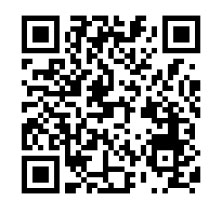 工事場所鳴子温泉地域鷲ノ巣地内（JR鳴子御殿湯駅前）敷地面積4,929.86㎡建築面積1,472.90㎡延床面積1,845.20㎡構造階数木造（CLTパネル工法）2階建主要用途庁舎、公民館建築場所松山地域千石地内敷地面積6,261㎡建築面積1,087.41㎡延床面積1,238.85㎡構造階数鉄骨造2階建建物用途学校給食センター（共同調理場）